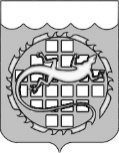 АДМИНИСТРАЦИЯ ОЗЕРСКОГО ГОРОДСКОГО ОКРУГАЧЕЛЯБИНСКОЙ ОБЛАСТИПРОТОКОЛ заседания Общественного координационного совета по поддержке и развитию малого и среднего предпринимательства Озерского городского округа.  29 октября 2015 года 	                                                                               № 4  г. Озерск, пр. Ленина, 40, каб.10ПОВЕСТКА ДНЯ:Обсуждение изменений в проекте Порядка предоставления субсидий субъектам малого и среднего предпринимательства в 2015 году.СЛУШАЛИ:1. М.А. Истомину - отделом развития предпринимательства и потребительского рынка Управления экономики администрации Озерского городского округа разработан проект «Порядка предоставления субсидий малого и среднего предпринимательства в 2015 году».В 2015 году субсидии предоставляются СМСП на возмещение следующих затрат:-  на возмещение затрат на уплату первого взноса (аванса) по договорам лизинга;-  на возмещение затрат на уплату процентов по кредитам;- на возмещение затрат, связанных с приобретением оборудования в целях создания, и (или) развития, и (или) модернизации производства товаров (работ, услуг). Претендовать на получение субсидий могут СМСП:1) имеющие государственную регистрацию на территории Озерского городского округа Челябинской области (далее – округ);2) не имеющие задолженности по ранее предоставленным на возвратной основе бюджетным средствам в виде субсидий;3) не имеющие задолженности по налогам, сборам и иным обязательным платежам в бюджеты всех уровней и государственные внебюджетные фонды;4) создающие новые или сохраняющие действующие рабочие места;5) вложившие собственные средства в строительство (реконструкцию) для собственных нужд производственных зданий, строений, сооружений и (или) приобретение оборудования в целях создания, и (или) развития, и (или) модернизации производства товаров (работ, услуг) в 2014 году и (или) 2015 году.В этом, как и в прошлом году субсидии будут выдаваться на конкурсной основе по определенным критериям: экономическая эффективность, социальная эффективность, создание новых мест в текущем году, бюджетная эффективность, цель запрашиваемой субсидии, срок окупаемости и т.д.Озерский городской округ в 2015 году на возмещение затрат СМСП получил из средств федерального бюджета - 4970,00 тыс. руб., из бюджета округа – 644, 947 тыс. руб.  Общая сумма финансовой поддержки составит 5614,947 тыс. руб.По сравнению с предыдущим годом решено изменить размер субсидии, предоставленной промышленным предприятиям по всем видам поддержки. Вместо максимальной суммы в 400 тысяч рублей,  выплачиваемых в 2014 году, субсидия в 2015 году составит максимально 800 тысяч рублей.После обсуждения на данном заседании, проект Порядка направлен на согласование в структурные подразделения администрации Озерского городского округа.РЕШИЛИ:Согласовать проект «Порядка предоставления субсидий малого и среднего предпринимательства в 2015 году» в предлагаемой редакции.Голосовали: «ЗА» - 13 человек.    Заместитель председателя                                                                  А.С. АлексеевСекретарь                                                                                            Л.П. Шмелева Председатель: Секретарь:                  Начальник Управления экономики администрации Озерского городского округа  -  А.С. Алексеев главный специалист ОРПиПР Управления экономики -         
 Л.П.Шмелева Начальник Управления экономики администрации Озерского городского округа  -  А.С. Алексеев главный специалист ОРПиПР Управления экономики -         
 Л.П.Шмелева Присутствовали члены Совета:Присутствовали члены Совета:13  человекАбросимов М. Ю., Алексеев А.С., Белоус А.Н., Жмайло А.И., Кеняйкина С. В., Козюльков И.Г., Кочурин А. В., Никитина Е.М., Шовкун Э.А., Яшина Л. Ю., Новицкий И.В., Лемтюгин И. А.13  человекАбросимов М. Ю., Алексеев А.С., Белоус А.Н., Жмайло А.И., Кеняйкина С. В., Козюльков И.Г., Кочурин А. В., Никитина Е.М., Шовкун Э.А., Яшина Л. Ю., Новицкий И.В., Лемтюгин И. А.